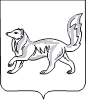 АДМИНИСТРАЦИЯ ТУРУХАНСКОГО РАЙОНАКРАСНОЯРСКОГО КРАЯП О С Т А Н О В Л Е Н И Е 19.09.2016                                       с. Туруханск                                          № 897 -п   О разрешении разработки проекта планировки и межевания территории для проектирования объекта «Единство. Проект строительства                                 волоконно-оптической линии связи в г. Норильск» В соответствии со статьями 45, 46 Градостроительного кодекса Российской Федерации, Федеральным законом от 06.10.2003 № 131-ФЗ «Об общих принципах организации местного самоуправления в Российской Федерации», на основании заявления ООО «Единство» от 01.09.2016                      № УВВ/УВВ/1367, руководствуясь статьями 47, 48, Устава муниципального образования Туруханский район, ПОСТАНОВЛЯЮ:Разрешить ООО «Единство» разработку проекта планировки и межевания территории для проектирования объекта «Единство. Проект строительства волоконно-оптической линии связи в г. Норильск», расположенного: Красноярский край, Туруханский район, северо-западная часть, согласно приложению. 2.	Рекомендовать ООО «Единство» предоставить в администрацию Туруханского района предложения о порядке, содержании и сроках подготовки документации по проекту планировки и межевания территории.3.	Общему отделу администрации Туруханского района (Мирошникова) опубликовать данное постановление в общественно-политической газете «Маяк Севера» и разместить на официальном сайте муниципального образования Туруханский район в сети Интернет, в течение трех дней со дня его принятия. 4.	Постановление вступает в силу со дня его официального опубликования.5.	Контроль за исполнением настоящего постановления возложить на первого заместителя Главы Туруханского района Е.Г. Кожевникова.Глава Туруханского района                                                            О.И. ШереметьевПриложение к постановлению администрацииТуруханского районаот  19.09.2016  № 897 - пКаталог координат поворотных точек объекта «Единство. Проект волоконно-оптической линии связи в г. Норильск»№№пун-ктаДирекционный уголДлиналинии, мXY189° 12' 22"477,11837408,5975798,442147° 9' 9"40,21837415,276275,533180° 48' 23"147,01837381,4576297,324177° 54' 42"394,91837234,4276295,255116° 46' 56"81,41836839,7876309,646178° 11' 47"226,21836803,1176382,297222° 18' 1"874,51836576,9876389,418227° 14' 49"1 142,21835930,1875800,869226° 26' 24"1 072,21835154,7874962,1210208° 41' 36"1 398,11834415,8874185,1111204° 17' 34"1 016,81833189,4773513,8512204° 17' 29"440,51832262,6773095,5213172° 35' 4"536,31831861,1372914,2914182° 6' 40"66,01831329,3672983,515223° 54' 17"1 129,11831263,4472981,0716226° 2' 56"1 429,91830449,9172198,0617229° 29' 58"1 154,41829457,5371168,6618177° 12' 13"159,91828707,7870290,8319217° 57' 46"410,41828548,0970298,6320222° 56' 17"549,31828224,570046,1521258° 9' 21"175,61827822,3569671,9522226° 4' 38"621,61827786,369500,0523195° 15' 45"747,21827355,169052,3224246° 29' 42"76,61826634,2868855,6325253° 1' 42"1 087,11826603,7168785,3426250° 48' 31"1 158,81826286,467745,6127283° 42' 6"526,81825905,4966651,2528257° 37' 29"263,51826030,2666139,4929213° 39' 32"1 252,51825973,7965882,1230269° 40' 8"257,91824931,2565187,9131317° 26' 35"1 057,11824929,7664930,0532269° 37' 19"151,61825708,4564215,0933280° 25' 40"195,71825707,4564063,5334251° 17' 1"1 008,31825742,8763871,0735221° 21' 33"202,61825419,3462916,1336239° 6' 37"72,81825267,362782,2837248° 28' 18"758,81825229,9462719,8338263° 23' 27"529,61824951,4962013,9639272° 41' 2"376,91824890,5361487,8340291° 12' 35"586,81824908,1861111,3541273° 16' 26"1 135,01825120,4660564,3442292° 34' 29"752,61825185,2859431,2343282° 6' 21"478,31825474,1958736,3144271° 27' 22"2 834,51825574,558268,6445226° 13' 23"72,21825646,5455435,0646287° 9' 46"237,91825596,5855382,9247348° 1' 58"111,61825666,7855155,6248315° 5' 53"1 251,1182577655132,4749303° 54' 5"1 063,51826662,1954249,3150279° 11' 18"276,51827255,3953366,5951248° 35' 25"391,21827299,5453093,6552225° 9' 29"461,01827156,7352729,4253268° 44' 35"1 257,01826831,6952402,5854248° 27' 18"2 181,91826804,1251145,8555231° 30' 35"234,61826002,8649116,3956287° 39' 9"1 001,01825856,8348932,7457256° 8' 24"229,31826160,3947978,8458245° 26' 23"1 383,01826105,4647756,2159205° 40' 2"339,11825530,646498,2960243° 55' 5"513,21825224,9846351,4261243° 5' 16"199,41824999,3745890,5262280° 51' 4"1 324,21824909,1345712,7463255° 47' 55"949,71825158,4244412,2364292° 12' 42"398,11824925,4343491,5565235° 58' 18"227,11825075,9343122,9866230° 19' 25"263,41824948,8642934,7967255° 14' 28"1 012,61824780,742732,0768220° 23' 47"1 179,91824522,7541752,9269254° 25' 45"1 511,11823624,1940988,2870200° 56' 26"1 002,61823218,5739532,6571211° 4' 58"567,91822282,1739174,3172251° 50' 10"1 312,81821795,7838881,173292° 20' 32"2 182,51821386,5337633,774319° 1' 55"848,11822216,1935615,0375315° 28' 57"1 466,01822856,5435059,0176316° 29' 23"1 241,01823901,8834031,1377267° 36' 40"518,91824801,8933176,7578213° 4' 11"75,11824780,2632658,2679199° 44' 4"280,71824717,3432617,2980240° 25' 50"750,91824453,1632522,5281288° 42' 13"1 317,21824082,6231869,4482270° 20' 18"367,2182450530621,8583233° 23' 26"847,91824507,1730254,6684256° 57' 35"383,01824001,5529574,0785305° 38' 48"80,01823915,1429200,9886262° 21' 47"1 244,21823961,7729135,9687253° 44' 58"1 402,71823796,4227902,7888264° 18' 36"1 827,91823403,926556,1389248° 12' 30"520,41823222,6824737,27901823029,5124254,191245° 26' 22"3 048,0931630,1134111,1492272° 22' 3"1 403,2930363,19131338,993257° 28' 41"490,9930421,16129936,8594227° 31' 26"493,6930314,73129457,6495260° 55' 30"2 100,3929981,42129093,5996269° 39' 37"1 860,4929650,16127019,6297292° 8' 27"1 393,0929639,13125159,398269° 11' 12"714,5930164,1412386999246° 7' 51"867,0930154123154,54100274° 52' 38"884,9929803,18122361,71101286° 5' 1"2 620,0929878,42121480102267° 24' 43"3 099,7930604,27118962,54103287° 52' 3"909,1930464,31115866104263° 11' 23"1 310,7930743,24115000,74105275° 7' 15"414,5930587,82113699,32106297° 36' 49"3 705,8930624,82113286,46107336° 37' 57"432,0932342,48110002,81108355° 23' 7"274,4932739,09109831,45109317° 2' 44"162,8933012,65109809,37110284° 20' 12"171,1933131,83109698,41111345° 15' 1"170,6933174,2109532,63112353° 23' 48"310,7933339,2109489,19113340° 22' 45"978,0933647,85109453,46114348° 33' 41"660,3934569,02109125,07115298° 32' 49"83,8935216,21108994,12116318° 54' 46"257,6935256,25108920,52117357° 31' 46"214,8935450,4108751,2311825° 34' 17"230,6935665,04108741,97119337° 9' 17"933,1935873,06108841,51120337° 47' 12"1 188,9936732,99108479,23121340° 11' 30"1 406,0937833,61108029,78122330° 14' 54"1 616,8939156,43107553,32123302° 48' 0"47,1940560,14106750,98124257° 44' 20"77,3940585,68106711,35125316° 42' 29"45,3940569,27106635,84126334° 23' 31"1 102,8940602,25106604,77127351° 30' 51"2 098,3941596,74106128,12128356° 54' 57"513,8943672,11105818,4812913° 36' 43"594,1944185,13105790,8413022° 29' 28"1 131,0944762,5105930,6513124° 0' 56"1 745,9945807,43106363,291329° 52' 3"1 961,8947402,17107073,84133343° 45' 17"452,6949334,94107410,04134303° 25' 34"1 025,6949769,46107283,43135300° 48' 54"1 159,0950334,45106427,43136290° 11' 30"58,9950928,16105432,07137274° 26' 14"1 032,5950948,49105376,79138263° 43' 0"2 830,2951028,37104347,4139309° 17' 53"1 248,5950718,62101534,21140309° 3' 26"1 213,2951509,34100568,08141313° 33' 53"1 243,2952273,899625,98142311° 42' 9"1 266,4953130,5798725,18143314° 22' 51"1 287,2953973,0597779,69144297° 47' 18"803,4954873,3496859,73145281° 4' 13"1 522,7955247,8996148,99146235° 18' 19"1 370,2955540,2794654,63147277° 24' 21"1 429,2954760,3793528,08148217° 25' 7"86,7954944,692110,76149275° 3' 24"1 111,7954875,7792058,1150286° 14' 1"1 260,9954973,7690950,72151317° 16' 57"385,4955326,2689740,07152350° 44' 55"88,8955609,4489478,6153300° 7' 44"1 077,0955697,0589464,33154268° 18' 31"1 024,6956237,6688532,82155284° 53' 48"2 633,6956207,4287508,71156285° 1' 32"1 260,5956884,4784963,58157285° 29' 50"1 287,4957211,2683746,16158295° 54' 59"1 566,5957555,2582505,56159248° 38' 58"594,7958239,8981096,63160280° 19' 54"833,2958023,3880542,75161291° 36' 52"1 283,6958172,8279723,03162310° 44' 41"877,8958645,6678529,66163267° 59' 2"207,2959218,5977864,62164240° 55' 32"266,2959211,377657,51165273° 41' 14"677,2959081,9477424,85166260° 2' 55"679,5959125,4976749,1167236° 34' 2"88,9959008,0676079,8168281° 50' 59"971,7958959,176005,64169307° 45' 6"2 784,5959158,6475054,64170308° 54' 10"1 431,7960863,4572853171314° 10' 15"1 886,3961762,5871738,81172289° 33' 18"1 031,0963076,9870385,81173319° 31' 45"1 100,3963422,0869414,25174316° 28' 57"368,7964259,1368700,08175331° 57' 34"616,2964526,4768446,23176355° 25' 55"1 281,6965070,3568156,55177353° 52' 43"814,5966347,968054,481780° 57' 17"1 584,9967157,7267967,631797° 22' 0"1 339,0968742,3767994,041808° 43' 10"1 434,4970070,3568165,73181346° 4' 21"343,1971488,1468383,18182303° 25' 10"968,5971821,1168300,61183302° 37' 21"1 184,1972354,567492,28184294° 55' 6"98,8972992,8366495,02185354° 2' 15"84,9973034,4766405,39186973118,9266396,57187267° 6' 49"134,71835553,8386490,49188302° 2' 7"44,31835547,0586356,01189309° 5' 1"92,91835570,5486318,47190310° 11' 49"86,21835629,186246,37191313° 7'0"144,81835684,7586180,51192316° 39'23"1 058,21835783,7386074,8193317°55'55"974,01836553,3485348,45194317° 11'36"977,81837276,4184695,84195317°45'22"591,41837993,884031,38196335° 14' 34"373,51838431,6183633,79197334° 31'36"873,11838770,883477,37198334° 58' 22"1 177,11839559,0283101,86199335° 40' 50"1 064,61840625,6282603,88200300° 54'30"502,01841595,7482165,46201300° 45' 48"452,91841853,6281734,72202300° 56' 26"1 399,81842085,381345,512031842805,0380144,87204260° 38' 24"581.21842805,0380144,87205263° 39' 23"511,81842710,579571,36206252° 10' 2"89,31842653,9579062,68207252° 11' 51"8,31842626,5978977,63208252° 10' 7"66,91842624,0578969,72209252° 11' 4"2 896,91842603,5678906,02210252° 11' 10"96,81841717,2576148,05211186° 49'31"488,41841687,6376055,87212172° 42' 35"2 288,71841202,7375997,83213202° 46' 7"500,01838932,5176288,25214174° 0' 0"265,11838471,5176094,76215172° 40'52"471,41838207,8676122,47216143° 15'39"150,71837740,3176182,5221717.1° 6' 17"197,11837619,5176272,69218269° 11"7"493,81837423,4976292,93219318" 7'22"171,71837416,4775799,182201837544,3375684,55